MECENATO 2015PROJETO “REVITALIZAÇÃO DO SISTEMA DE CLIMATIZAÇÃO DO MUSEU ANTROPOLÓGICO DIRETOR PESTANA” AUTORIZAÇÃO PARA DESCONTO NO CONTRATO DE MÚTUONome: ____________________________________________________________________________RG (funcionário/professor):_______________________________CPF__________________________Endereço___________________________________nº_______Bairro__________________________Cidade_____________________________________CEP ____________________UF____________E- Mail_______________________________________________Telefone______________________Valor autorizado R$_____________________________ a ser descontado do valor disponível.                                                                                  Ijuí (RS), _____de_____________de 2015.______________________________________Doador                                     O Museu Antropológico Diretor Pestana agradece.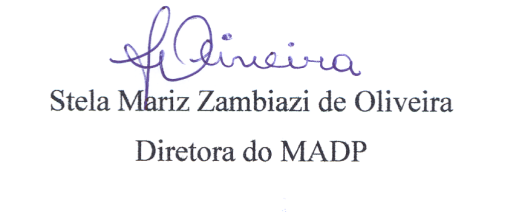 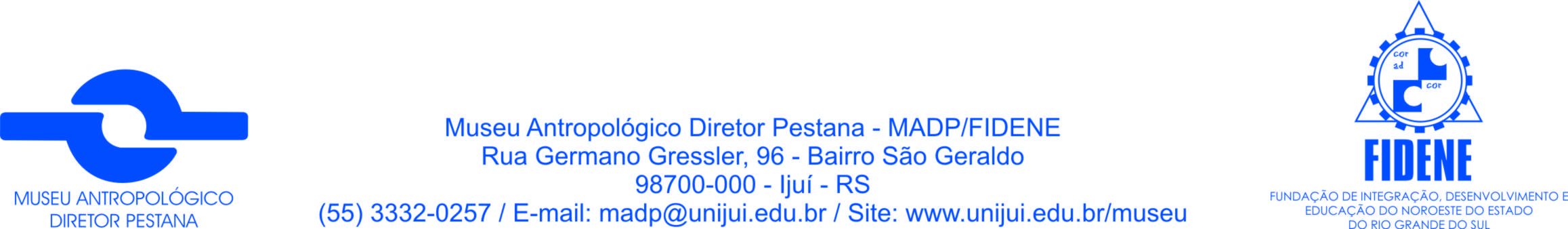 MesesValores(  ) agostoR$________________(  ) setembro(  ) outubro(  ) novembro(  ) dezembroR$________________R$________________R$________________
R$________________